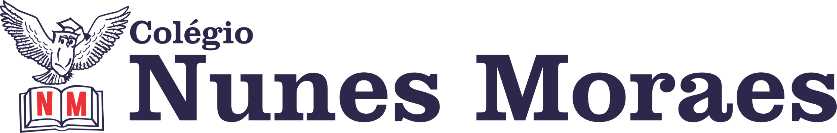 Você está realizando provas de 2ª etapa. Estude seguindo as indicações dos roteiros enviados por seus professores e assista às videoaulas que foram indicadas.  Muito importante também é participar das aulas de revisão. Nessas aulas seus professores retomam os conteúdos e fazem exercícios de fixação. Não perca.          À medida que as notas forem chegando, você vai perceber que as aulas remotas também propiciam aprendizagem.          Se alguma nota não for boa, lembre-se de que ela não representa sozinha a sua média da etapa. Ainda vamos incluir suas notas de atividades, que passam a ter peso próximo ao da  nota da prova.          Continue estudando e aprendendo. Seus professores e coordenadores estão aqui para ajudar você. Boa semana de aulas. Boas provas.►1ª AULA: 13h -13:55’   -   MATEMÁTICA    - PROFESSOR DENILSON SOUSA CAPÍTULO 10 – RELAÇÕES MÉTRICAS NO TRIANGULO RETÂNGULO E TRIGONOMETRIA1° passo: Organize-se com seu material, livro de Matemática, caderno, caneta, lápis e borracha.  2° passo: Faça o estudo da página 99.3° Passo: Acesse o link disponibilizado no grupo da sala no WhatsApp para a aula na plataforma Google Meet.  O professor Denilson vai aguardar 5 minutos para iniciar a apresentação do conteúdo.  Caso não consiga acessar, comunique-se com a   Coordenação e realize as ações abaixo. Somente depois, realize o 4º passo. 1-Abra o arquivo que o professor Denilson colocou no grupo da sala e faça o estudo minucioso das resoluções contidas nele. 2-Anote as suas dúvidas sobre as questões. Quando a videoconferência terminar o professor Denilson vai  atender você por meio do WhatsApp. 3-O professor Denilson vai disponibilizar no grupo da sala, um link com a gravação da videoconferência; assim que possível baixe essa gravação para esclarecer ainda mais a solução das questões.   4° passo: Copie as questões que o professor Denilson resolveu na aula de hoje no meet Resolva a Q.5 da P. 101. *Envie foto das atividades resolvidas para COORDENAÇÃO Manu. Escreva a matéria, seu nome e seu número em cada página.Durante a resolução dessas questões o professor Denilson vai tirar dúvidas no grupo de WhatsApp da sala.    ► 2ª AULA: 13:55’-14:50’   - ARTE– PROFESSORA TATYELLEN PAIVA  CAPÍTULO 10 -  A ARTE DA ARQUITETURA E DO URBANISMO  Etapa 1 - Acesse o link disponibilizado no grupo para o questionário sobre o capítulo 10  - p. 105 a 113. Etapa 2 - Atente-se à correção do questionário.Caso não consiga acessar, comunique-se com a   Coordenação.  Corrija sua atividade pelo gabarito que a professora enviará para o grupo. ►3ª AULA: 14:50’-15:45’  -   FÍSICA  -  PROFESSOR DENILSON SOUSA CAPÍTULO 10 – LANÇAMENTO HORIZONTAL1° passo: Organize-se com seu material, livro de Física, caderno, caneta, lápis e borracha.  2° passo: Faça o estudo da página 80.3° Passo: Acesse o link disponibilizado no grupo da sala no WhatsApp para a aula na plataforma Google Meet.  O professor Denilson vai aguardar 5 minutos para iniciar a apresentação do conteúdo.  Caso não consiga acessar, comunique-se com a   Coordenação e realize as ações abaixo. Somente depois, realize o 4º passo. 1-Abra o arquivo que o professor Denilson colocou no grupo da sala e faça o estudo minucioso das resoluções contidas nele. 2-Anote as suas dúvidas sobre as questões. Quando a videoconferência terminar o professor Denilson vai  atender você por meio do WhatsApp. 3-O professor Denilson vai disponibilizar no grupo da sala, um link com a gravação da videoconferência; assim que possível baixe essa gravação para esclarecer ainda mais a solução das questões.   4° passo: Copie as questões que o professor Denilson resolveu na aula de hoje no meet Resolva a Q.5 da P. 81. *Envie foto das atividades resolvidas para COORDENAÇÃO Manu. Escreva a matéria, seu nome e seu número em cada página.Durante a resolução dessas questões o professor Denilson vai tirar dúvidas no grupo de WhatsApp da sala.    ►INTERVALO: 15:45’-16:10’   ►4ª AULA:   16:10’-17:05’  - QUÍMICA    -  PROFESSOR FRANCISCO PONTESCAPÍTULO 9 – LIGAÇÕES QUÍMICAS (PARTE 1)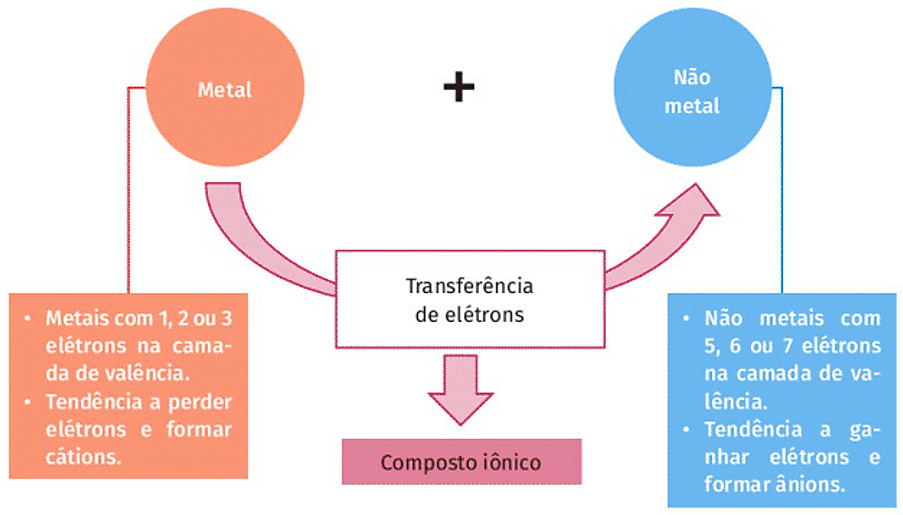 #Ligação iônica ou eletrovalente#Acompanhar a explicação da teoria#Teoria da apostila SAS – p. 64 a 68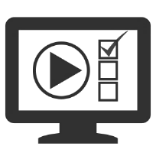 ETAPA 1 – ACESSO ao Google Meet, https://bit.ly/acessomeet. @Videoaula Complementar: https://bit.ly/c9quimica-parte1Observação: Caso você não consiga acessar a aula pelo GoogleMeet, comunique-se com a coordenação. DEPOIS, - ASSISTA à videoaula complementar: https://bit.ly/c9quimica-parte1- LEIA a teoria da apostila SAS – p. 64 a 68- FIQUE atento às mensagens que seu professor enviará para o grupo de WhatsApp   Aulas concluídas. Obrigado por sua participação. 